           К А Р А Р						          ПОСТАНОВЛЕНИЕ      01 август  2019 й.	                   №  76                      01 августа  2019 г.«Об изменении почтового адреса»Руководствуясь Федеральным законом от 06.10.2003 № 131-ФЗ "Об общих принципах организации местного самоуправления в Российской Федерации", Федеральным законом от 28.12.2013 № 443-ФЗ "О федеральной информационной адресной системе и о внесении изменений в Федеральный закон "Об общих принципах организации местного самоуправления в Российской Федерации", Правилами присвоения, изменения и аннулирования адресов, утвержденными Постановлением Правительства Российской Федерации от 19.11.2014 № 1221, ПОСТАНОВЛЯЮ:     1. Земельному участку с кадастровым номером 02:53:03:3902:101, общей площадью 717485 кв.м., ранее имевшему почтовый адрес: Республика Башкортостан, Шаранский район, с/с Шаранский, присвоить почтовый адрес: Российская Федерация, Республика Башкортостан, Шаранский район, с/с Акбарисовский.    2. Контроль за исполнением настоящего Постановления оставляю за собой.   И.о главы сельского поселения       				Р.Г. ЯгудинБашкортостан РеспубликаһыШаран районымуниципаль районыныңАкбарыс ауыл Советыауыл биләмәһе ХакимиәтеАкбарыс ауылы, тел.(34769) 2-33-87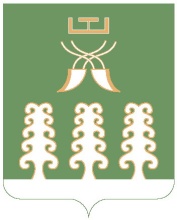 Республика БашкортостанАдминистрация сельского поселенияАкбарисовский сельсоветмуниципального районаШаранский районс. Акбарисово тел.(34769) 2-33-87